คู่มือการปฏิบัติงานกระบวนการจัดการเรื่องร้องเรียนการทุจริต/แจ้งเบาะแส ด้านการทุจริตและประพฤติมิชอบประจำปีงบประมาณ 2564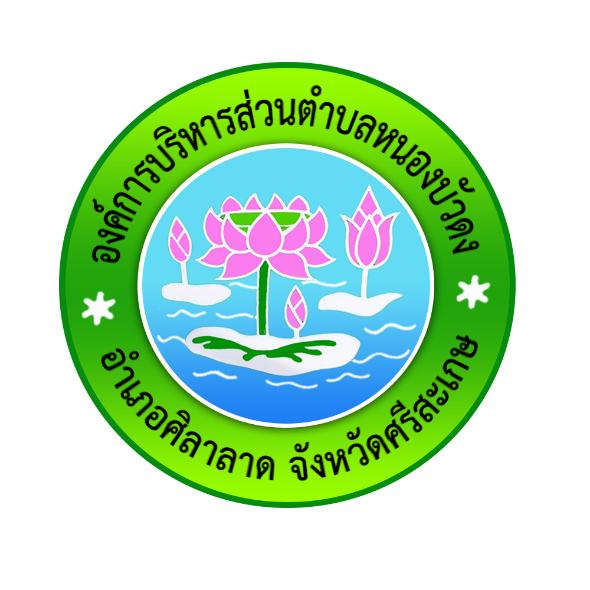 องค์การบริหารส่วนตำบลหนองบัวดงอำเภอศิลาลาด จังหวัดศรีสะเกษคำนำ  	 ศูนย์ป้องกันและปราบปรามการทุจริตและประพฤติมิชอบ  องค์การบริหารส่วนตำบลหนองบัวดง มีบทบาทหน้าที่หลักในการกำหนดทิศทาง  วางกรอบการดำเนินงานการป้องกันและปราบปรามการทุจริตและประพฤติ มิชอบ  การส่งเสริมการคุ้มครองจริยธรรมของส่วนราชการ  ให้สอดคล้องกับยุทธศาสตร์ชาติว่าด้วยการป้องกันและ ปราบปรามเพื่อใช้เป็นเครื่องมือสำคัญในการสร้างการมีส่วนร่วมจากทุกภาคีเครือข่ายด้านการป้องกันและปราบปราม ทุจริตคอร์รัปชั่น  การส่งเสริมและคุ้มครองจริยธรรมทั้งภาครัฐ  ภาคเอกชน  โดยร่วมกำหนดเป้าหมายการพัฒนานำ  กลยุทธ์ไปสู่การปฏิบัติตามแผนงาน/โครงการที่วางไว้ไปสู่เป้าหมายเดียวกันคือความสำเร็จอย่างมีประสิทธิภาพและ ประสิทธิผล  นอกจากนี้ยังมีหน้าที่สำคัญในการประสาน  ติดตามหน่วยงานที่เกี่ยวข้องเกี่ยวกับการจัดการเรื่องร้องเรียน การทุจริตและประพฤติมิชอบจากช่องทางการร้องเรียนของศูนย์ปฏิบัติการต่อต้านการทุจริต 4 ช่องทาง  ประกอบด้วย   1.ยื่นหนังสือร้องเรียนด้วยตนเองที่องค์การบริหารส่วนตำบลหนองบัวดง  2.ร้องเรียนผ่านทางเว็ปไซต์ขององค์การบริหารส่วนตำบลหนองบัวดงwww.nongbuadong.go.th  3.โทรศัพท์ร้องเรียนร้องทุกข์ได้ที่ 045-960592 (งานกฎหมายและคดี)  	4.ร้องเรียนผ่านตู้รับเรื่องราวร้องทุกข์  	 	ในปีงบประมาณ พ.ศ.2564 ศูนย์ป้องกันและปราบปรามการทุจริตและประพฤติมิชอบ  องค์การบริหารส่วนตำบลหนองบัวดง  ได้ทบทวนคู่มือการปฏิบัติงานกระบวนการจัดการเรื่องร้องเรียน/แจ้งเบาะแสด้านการ ทุจริตและประพฤติมิชอบเพื่อเป็นวิธีปฏิบัติงาน  (work instruction) สอดรับกับกระบวนการจัดการเรื่องราวร้องเรียน/ ร้องทุกข์ของสำนักงานปลัด องค์การบริหารส่วนตำบลหนองบัวดง  หวังเป็นอย่างยิ่งว่าคู่มือการปฏิบัติงานกระบวนการ จัดการเรื่องร้องเรียนการทุจริต/แจ้งเบาะแสด้านการทุจริตและประพฤติมิชอบ  จะเป็นประโยชน์สำหรับหน่วยงานและ บุคลากรผู้ปฏิบัติงานที่จะนำไปเป็นมาตรฐานอย่างมีคุณภาพ บทที่ 1 บทนำ 	 1.หลักการและเหตุผล  ศูนย์ป้องกันและปราบปรามการทุจริตและประพฤติมิชอบ  องค์การบริหารส่วนตำบลหนองบัวดง  มีบทบาทหน้าที่หลักในการกำหนดทิศทาง  วางกรอบการดำเนินงานการป้องกันและปราบปรามการทุจริตและประพฤติ มิชอบ  การส่งเสริมการคุ้มครองจริยธรรมของส่วนราชการ  ให้สอดคล้องกับยุทธศาสตร์ชาติว่าด้วยการป้องกันและ ปราบปรามเพื่อใช้เป็นเครื่องมือสำคัญในการสร้างการมีส่วนร่วมจากทุกภาคีเครือข่ายด้านการป้องกันและปราบปราม ทุจริตคอร์รัปชั่น  การส่งเสริมและคุ้มครองจริยธรรมบุคลากรองค์การบริหารส่วนตำบลหนองบัวดงทุกระดับ  กำหนด มาตรการปลูกจิตสำนึก  ป้องกัน ปราบปราม และสร้างเครือข่าย  ในการป้องกันและปราบปรามการทุจริตมุ่งเน้น ป้องกันการทุจริต  โดยร่วมกำหนดเป้าหมายการพัฒนา  กลยุทธ์การป้องกัน  การส่งเสริมและคุ้มครองจริยธรรมไปสู่ การปฏิบัติตามแผนงานโครงการที่วางไว้สู่เป้าหมายเดียวกัน  คือความสำเร็จอย่างมีประสิทธิภาพและประสิทธิผล  ประชาชนได้รับบริการที่ดี  มีความพึงพอใจ  เชื่อมั่น ศรัทธาต่อการบริหารราชการของหน่วยงาน   ไปสู่ภาคีดัชนี ภาพลักษณ์ของประเทศไทย     นอกจากนี้  ยังมีหน้าที่ส าคัญในการรับแจ้งเบาะแสและเรื่องร้องเรียน  ประสาน  ติดตามหน่วยงานที่ เกี่ยวข้องกับการจัดการเรื่องร้องเรียนทุจริตและประพฤติมิชอบ  จากช่องทางการร้องเรียนของศูนย์ป้องกันและ ปราบปรามการทุจริตและประพฤติมิชอบ  4 ช่องทาง ประกอบด้วย   1.ยื่นหนังสือร้องเรียนด้วยตนเองที่องค์การบริหารส่วนตำบลหนองบัวดง  2.ร้องเรียนผ่านทางเว็ปไซต์ขององค์การบริหารส่วนตำบลหนองบัวดง www.nongbuadong.go.th  3.โทรศัพท์ร้องเรียนร้องทุกข์ได้ที่ 045-960592  4.ร้องเรียนผ่านตู้รับเรื่องราวร้องทุกข์  ในส่วนการปฏิบัติงานนั้นดำเนินการตามกระบวนงานจัดการเรื่องร้องเรียน/ร้องทุกข์ที่สอดคล้องกับ พระราชกฤษฎีกาว่าด้วยหลักเกณฑ์และวิธีการบริหารกิจการบ้านเมืองที่ดี  พ.ศ.2546 มาตรา 38 กำหนดว่า  “เมื่อ ส่วนราชการใดได้รับการติดต่อสอบถามเป็นหนังสือจากประชาชน  หรือส่วนราชการด้วยกันเกี่ยวกับงานที่อยู่ในอำนาจ หน้าที่ของส่วนราชการนั้น  ให้เป็นหน้าที่ของส่วนราชการนั้นที่จะต้องตอบคำถามหรือแจ้งการดำเนินการให้ทราบ ภายใน 15 วัน หรือภายในระยะเวลาที่กำหนดบนพื้นฐานของหลักธรรมาภิบาล (good governance)   ซึ่งอำนาจหน้าที่ดำเนินการเกี่ยวกับข้อร้องเรียนการทุจริต  การปฏิบัติหรือละเว้นการปฏิบัติหน้าที่โดย มิชอบของเจ้าหน้าที่ส่วนราชการ  จึงเป็นเรื่องที่ศูนย์ป้องกันและปราบปรามการทุจริตและประพฤติมิชอบ  องค์การ บริหารส่วนตำบลหนองบัวดง  จำเป็นต้องดำเนินการเพื่อตอบสนองความต้องการของประชาชน นอกจากนี้ยังได้ บูรณาการร่วมกับศูนย์รับเรื่องร้องเรียนร้องทุกข์  ศูนย์ยุติธรรมชุมชน  เพื่อให้แนวทางการด าเนินงาน เป็นไปในทิศทางเดียวกัน  เกิดเป็นรูปธรรม  มีมาตรฐาน  และมีประสิทธิภาพและประสิทธิผล  สามารถแก้ไขปัญหาของ ประชาชน  สร้างภาพลักษณ์และความเชื่อมั่น  ตอบสนองความต้องการของประชาชนเป็นสำคัญ  ภายใต้การอภิบาล ระบบการรับเรื่องร้องเรียน/ร้องทุกข์ คือการป้องกัน  ส่งเสริม การรักษา  และการฟื้นฟู บนพื้นฐานของหลักธรรมาภิบาล  (good governance)  ของระบบอย่างสูงสุดและยั่งยืนต่อไป  	2.วัตถุประสงค์  1.เพื่อให้บุคลากรผู้เกี่ยวข้องหรือเจ้าหน้าที่ผู้รับผิดชอบสามารถน าไปเป็นกรอบแนวทาง  การดำเนินงานให้เกิดรูปธรรม  ปฏิบัติงานตามมาตรฐาน  กระบวนการจัดการเรื่องร้องเรียน/แจ้งเบาะแสด้านการทุจริตและ ประพฤติมิชอบ  ได้อย่างมีประสิทธิภาพ  2.เพื่อให้มั่นใจว่ากระบวนการจัดการเรื่องร้องเรียน/แจ้งเบาะแสและประพฤติมิชอบใช้เป็นแนว ทางการปฏิบัติงานตามขั้นตอน  ที่สอดคล้องกับข้อก าหนด  ระเบียบ  หลักเกณฑ์ และกฎหมายที่เกี่ยวข้องกับการ จัดการเรื่องร้องเรียน/ร้องทุกข์ อย่างครบถ้วนและมีประสิทธิภาพ 3.เพื่อเป็นหลักฐานแสดงขั้นตอนและวิธีการปฏิบัติงาน  ที่สามารถถ่ายทอดให้กับผู้เข้ามาปฏิบัติงานใหม่   2/พัฒนาให้... -2- พัฒนาให้การทำงานเป็นมืออาชีพ  รวมทั้งแสดงหรือเผยแพร่ให้กับบุคคลภายนอกหรือผู้ให้บริการให้สามารถเข้าใจและ ใช้ประโยชน์จากกระบวนการที่มีอยู่  รวมถึงเสนอแนะ  ปรับปรุงกระบวนการในการปฏิบัติงาน  4.เพื่อพิทักษ์สิทธิของประชาชนและผู้ร้องเรียน/แจ้งเบาะแส  ตามหลักธรรมาภิบาล               (good governance)    	3.บทบาทหน้าที่ของหน่วยงานที่รับผิดชอบ  	มีบทบาทหน้าที่ในการด าเนินการเสริมสร้างความเข้มแข็งและเป็นเครือข่ายสำคัญในการขับเคลื่อน นโยบายและมาตรการต่างๆ  ในการต่อต้านการทุจริตในองค์กร  รวมทั้งบูรณาการเชื่อมโยงกับศูนย์ปฏิบัติการต่อต้าน การทุจริตคอรัปชั่น  1.เสนอแนะแก่หัวหน้าส่วนราชการเกี่ยวกับการป้องกันและปราบปรามการทุจริตและประพฤติมิชอบ ของส่วนราชการ  รวมทั้งจัดทำแผนปฏิบัติการป้องกันและปราบปรามการทุจริตและประพฤติมิชอบของส่วนราชการ  ให้สอดคล้องกับยุทธศาสตร์ว่าด้วยการป้องกันและปราบปรามการทุจริตและนโยบายของรัฐบาลที่เกี่ยวข้อง  2.ประสาน  เร่งรัดกำกับให้หน่วยงานในสังกัดดำเนินการตามแผนปฏิบัติการป้องกันและ ปราบปรามการทุจริตและประพฤติมิชอบของส่วนราชการ  3.ดำเนินการเกี่ยวข้อร้องเรียนการทุจริต  การปฏิบัติหรือละเว้นการปฏิบัติหน้าที่โดยมิชอบด้วย กฎหมายของเจ้าหน้าที่ในส่วนราชการ  4. คุ้มครองจริยธรรมตามประมวลจริยธรรมข้าราชการ พนักงานส่วนท้องถิ่น  5.ประสานงานเกี่ยวข้องกับการป้องกันและปราบปรามการทุจริตและประพฤติมิชอบและการคุ้มครอง จริยธรรมกับหน่วยงานที่เกี่ยวข้อง  6.ติดตาม ประเมินผล และจัดทำรายงานการป้องกันและปราบปรามการทุจริตและประพฤติมิชอบ และการคุ้มครองจริยธรรม  เสนอหัวหน้าส่วนราชการและหน่วยงานที่เกี่ยวข้อง  7.ปฏิบัติงาน สนับสนุนการปฏิบัติงานของหน่วยงานที่เกี่ยวข้อง หรือที่ได้รับมอบหมาย  	4. ช่องทางการร้องเรียน/แจ้งเบาะแส  	1.ยื่นหนังสือร้องเรียนด้วยตนเองที่องค์การบริหารส่วนตำบลหนองบัวดง  	               2.ร้องเรียนผ่านทางเว็ปไซต์ขององค์การบริหารส่วนตำบลหนองบัวดง www.nongbuadong.go.th                          3.โทรศัพท์ร้องเรียนร้องทุกข์ได้ที่ 045-960592  	  4.ร้องเรียนผ่านตู้รับเรื่องราวร้องทุกข์  	5.หลักเกณฑ์ในการรับเรื่องร้องเรียน/แจ้งเบาะแสด้านการทุจริตและประพฤติมิชอบ ชื่อ ที่อยู่ของผู้ร้องเรียน/ผู้แจ้งเบาะแส วัน เดือน ปี ของหนังสือร้องเรียน/แจ้งเบาะแส ข้อเท็จจริง หรือพฤติการณ์ของเรื่องร้องเรียน/เรื่องแจ้งเบาะแส ปรากฏอย่างชัดเจนว่ามีมูล ข้อเท็จจริง  หรือชี้ช่องทางการแจ้งเบาะแส  เกี่ยวกับการทุจรติของเจ้าหน้าที่ / หน่วยงาน  จัดแจ้งเพียงพอที่จะสามารถ ดำเนินการสืบสวน/สอบสวนได้  4.ระบุพยานเอกสาร พยานวัตถุ และพยานบุคคล (ถ้ามี)    -ใช้ถ้อยค าสุภาพหรือข้อความสุภาพ แผนผังกระบวนการจัดการเรื่องร้องเรียน/แจ้งเบาะแสด้านการทุจริตและประพฤติมิชอบกระบวนการจัดการเรื่องร้องเรียน/ร้องทุกข์ ขั้นตอนการปฏิบัติงาน 1)เจ้าหน้าที่ศูนย์ป้องกันและปราบปรามการทุจริตและประพฤติมิชอบ องค์การบริหารส่วนตำบลหนองบัวดง รับเรื่อง ร้องเรียน/แจ้งเบาะแสด้านการทุจริตและประพฤติมิชอบ จากช่องทางการร้องเรียน 3 ช่องทาง  2)เจ้าหน้าที่ศูนย์ป้องกันและปราบปรามการทุจริตและประพฤติมิชอบ คัดแยกหนังสือ วิเคราะห์เนื้อหา ของเรื่อง ร้องเรียน/แจ้งเบาะแสด้านการทุจริตและประพฤติมิชอบ 3)เจ้าหน้าที่ศูนย์ป้องกันและปราบปรามการทุจริตและประพฤติมิชอบ สรุปความเห็นเสนอและจัดทำหนังสือถึง ผู้บังคับบัญชาเหนือขึ้นไป ทราบและพิจารณา 4)เจ้าหน้าที่ศูนย์ป้องกันและปราบปรามการทุจริตและประพฤติมิชอบ ส่งเรื่องให้หน่วยงานที่เกี่ยวข้องเดินการ/ตอบข้อ ซักถามชี้แจงข้อเท็จจริง 5)เจ้าหน้าที่ศูนย์ป้องกันและปราบปรามการทุจริตและประพฤติมิชอบ แจ้งผู้ร้องเรียน/ร้องทุกข์ เพื่อทราบเบื้องต้น ภายใน 15 วัน 6)เจ้าหน้าที่ศูนย์ป้องกันและปราบปรามการทุจริตและประพฤติมิชอบ รับรายงานและติดตามความก้าวหน้าผลการ ด าเนินงานจากหน่วยงานที่เกี่ยวข้อง 7)เจ้าหน้าที่ศูนย์ป้องกันและปราบปรามการทุจริตและประพฤติมิชอบ เก็บข้อมูลในระบบสารบรรณ เพื่อการ ประมวลผลและสรุปวิเคราะห์เสนอผู้บริหาร 8)เจ้าหน้าที่ศูนย์ป้องกันและปราบปรามการทุจริตและประพฤติมิชอบ จัดเก็บเรื่อง การรับและตรวจสอบข้อร้องเรียนร้องเรียน/แจ้งเบาะแสด้านการทุจริตและประพฤติมิชอบ  	ดำเนินการรับและติดตามตรวจสอบข้อร้องเรียน/แจ้งเบาะแสด้านการทุจริตและประพฤติมิชอบที่เข้ามายัง หน่วยงานจากช่องทางๆโดยมีข้อปฏิบัติตามที่กำหนด ดังนี้ ภาคผนวก ตัวอย่างแบบคำร้องเรียน/ร้องทุกข์(ด้วยตนเอง)  	 	 	 	(แบบคำร้อง 1)  	 	 	 	 	 	 	ศูนย์ป้องกันและปราบปรามการทุจริตและประพฤติมิชอบ   					         ที่ทำการองค์การบริหารส่วนตำบลหนองบัวดง  	  อำเภอศิลาลาด จังหวัดศรีสะเกษ 33160  	 	 	วันที่..................เดือน............................พ.ศ............................ เรื่อง....................................................................... เรียน นายกองค์การบริหารส่วนตำบลหนองบัวดง  	ข้าพเจ้า.................................................................อายุ...................ปี อยู่บ้านเลขที่...................หมู่ที่.......... ตำบล...........................อำเภอ..................................จังหวัด...........................โทรศัพท์.............................................. อาชีพ.......................................................................ตำแหน่ง.....................................................................................เลขที่บัตรประชาชน...............................................................................................ออกโดย........................................วันออก บัตร.....................................วัน หมดอายุบัตร..................................มีความประสงค์ขอร้องเรียน/แจ้งเบาะแสการต่อต้าน การทุจริต เพื่อให้องค์การบริหารส่วนตำบลหนองบัวดง พิจารณาดำเนินการตรวจสอบหรือช่วยเหลือและแก้ไขปัญาหา ในเรื่อง ........................................................................................................................................................................................................................................................................................................................................................................................ ........................................................................................................................................................................................................................................................................................................................................................................................ ....................................................................................................................................................  	ทั้งนี้ ข้าพเจ้าขอรับรองว่าคำขอร้องเรียน/แจ้งเบาะแสการต่อต้านการทุจริต ตามข้างต้นเป็นจริงทุกประการ โดยข้าพเจ้าขอส่งเอกสารหลักฐานประกอบการร้องเรียน/ร้องทุกข์ (ถ้ามี) ได้แก่ 1)..............................................................................................................................จำนวน...................ชุด 2)..............................................................................................................................จำนวน...................ชุด 3)..............................................................................................................................จำนวน...................ชุด จึงเรียนมาเพื่อโปรดพิจารณาด าเนินการต่อไป  	 	 	 	 	 	ขอแสดงความนับถือ            (.......................................................)  ช่องทาง ความถี่ในการตรวจสอบ ช่องทาง ระยะเวลาดำเนินการรับข้อร้องเรียน เพื่อประสาน หาทางแก้ไข หมายเหตุ ร้องเรียนด้วยตนเอง ทุกครั้งที่มีผู้ร้องเรียน ภายใน 15 วันทำการ ร้องเรียนผ่านเว็บไซต์ ทุกวัน ภายใน 15 วันทำการ ร้องเรียนผ่านตู้ไปรษณีย์ ทุกวัน ภายใน 15 วันทำการ ร้องเรียนทางFace book ทุกวัน ภายใน 15 วันทำการ 